			Veʹrǧǧneeʹǩǩ vuâsttaväʹlddemmeârkkõõzz/steempâlNUÕR JIEʹLLEMVUEʹǨǨNEEʹǨǨ ALTTEEMTUÄRJJÕÕZZ MÄHSS- DA LÄÄIN KAGGÂMLÅÅʹPPOOCCMÕŠ Puäʒʒekonomia da luâttjieʹllemvueʹjji raajõstuärjjõslääʹjj (986/2011) meâldlaž alttõstuärjjõs	1. OOCCI (Kiõčč taarbšeen tiuddeemvuäʹpstõõzzid)2. VEÄʹǨǨTIEʹǦǦ MÄÄUS OOƷƷÂT PUÕʹTTINALLA3. LÄÄIN KAGGÂMLÅÅʹV VUÄǮǮEET PUÕʹTTINALLA4. RAAJJMÕŠ5. VUÂLLAǨEEʹRJTÕS DA ÅÅSKTÕSVUÄPPÕÕZZTiuddâd ooccmõõžž tärkka, looǥǥ tuärjjõstuʹmmstõk da tååimat taarbšeei meâlddõõzzid ooccmõõžž mieʹldd.JJP – kõõskõs vieʹǩǩat da räukk taarbšeen lââʹssteâđaid.Veäʹǩǩtieʹǧǧ määuʹset 2 õõutšoora teäʹǧǧmeäʹrin. Tuärjjõstuʹmmstõõǥǥâst vuäinak miõttum veäʹǩǩtieʹǧǧ meäʹr. Jõs veäʹǩǩtieʹǧǧ leät miõttum 25 000 €, lij kuhttui veäʹǩǩtieʹǧǧ määusai mieʹrr 12 500 €.Jieʹllemvueʹjj vueʹǩǩâttmõš, leʹbe jäärnaǩtåimmamplaan čõõđ viikkmõš âlgg altteed ååuʹc määnpââʹj määʹttest tuärjjõõzz miõttmõõžžâstVeäʹǩǩtieʹǧǧ nuuʹbb teäʹǧǧmeäʹr mähssmõõžž õõudldõssân lij jäärnaǩtåimmamplaan čõõđ viikkmõš. Altteemtuärjjõs määuʹset jäänmõsân viiđ eeʹjj poodd täällâânnmõõžž alttummsest.Jõs altteemtuärjjõs lij miõttum ouddâl jieʹllemvueʹjj vueʹǩǩâttmõõžž alttummuž, õhttâd vuõssmõõzz mähssooccmõʹšše meâlddõssân dokumeeʹnt, koʹst vueiʹtet tuõttâd alttummuž šõddâm.Nuuʹbb mähssooccmõõžž meâlddõssân âlgg tååimted dokumeeʹnt, koin vueiʹtet tuõttâd tuärjjõstuʹmmstõõǥǥ määinai di jäärnaǩtåimmamplaanâst eʹtǩǩuum ooudâsviikkâmtååimai da ämmat-täiddõõlǥtemvuõđ tiuddmõõžž teâuddjummuš. Ämmat-täiddõõlǥtemvuõtt âlgg teâudded 36 määnpââʹj määʹttest tuärjjõõzz miõttmõõžžâst.Iʹlmmet jieʹllemvueʹǩǩad muttsin da jeeʹres miârkteei jeällmõõžž muttsin JJP-kõõskõʹsse.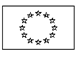 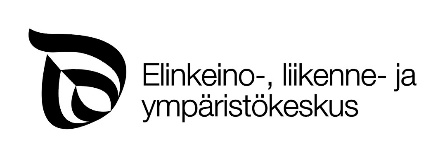 PueʹttempeiʹvvmieʹrrVaaldšemvuõđlaž nââmar leʹbe Haʹŋǩǩõõzz nââmarLappi JTP-kõõskõsVuâsttavaʹlddi nõmm1.1 Tuärjjõstuʹmmstõõǥǥ vaaldšemvuõđlaž nââmar leʹbe haʹŋǩǩõõzz nââmar     1.1 Tuärjjõstuʹmmstõõǥǥ vaaldšemvuõđlaž nââmar leʹbe haʹŋǩǩõõzz nââmar     1.2 Oocci/ooʒʒi1.3 Persoontiõtt 1.4 Addrõs1.5 Pååʹštnââmar da –tuåimmpäiʹǩǩ1.6 Teʹlfon-nââmar1.7 Neʹttpååʹštaddrõs1.8 Tiil nââmar (IBAN) da baaŋk BIC- koodd1.8 Tiil nââmar (IBAN) da baaŋk BIC- koodd1.9 Kaggâmlååʹppooccmõõžžâst lââʹssteâđid uʹvddi ooumaž di õhttvuõđteâđ (jõs jeeʹres ǥu oocci)1.9 Kaggâmlååʹppooccmõõžžâst lââʹssteâđid uʹvddi ooumaž di õhttvuõđteâđ (jõs jeeʹres ǥu oocci)2.1 Veäʹǩǩteäʹǧǧmeäʹr nââmar (1-2)2.2 Täin ooccmõõžžin ooccâmvuâlaž veäʹǩǩteäʹǧǧ, euʹrred3.1 Kaggâmlååʹppvuässõõzz nââmar (1-2) vuässõs3.2 Õuʹddel vuäǯǯuum kaggâm diõtt, euʹrred3.3 Läinnvuässõõzz kaggâmlååʹv vuâđđan åårrai kaupphâʹdd/koʹrvveei/pååđtäʹvver kuul, euʹrred3.4 Täin ooccmõõžžin vuäǯǯeet kaggâm diõtt, euʹrred4.1 Lij-a täällâânnmõõžž alttummuš rajjum tuärjjõsmeärrõõzz meâldlânji? Kâʹl Ij, čiõʹlǧǧõs mieʹlddõssânÅåsktam, što leäm jääʹǩǩtam tuärjjõsmeärrõõzz määinaid da što täʹst kaggâmlååʹppooccmõõžžâst uʹvddem teâđ liâ vuõigg. Kaggâmlååʹppooccmõõžžâst čuäʹjtum teâđ liâ õhttpõõšši puäʒʒekonomia ǩeeʹrj ool pii-jjmõõžživuiʹm.  Čuäʹjtummu kuulid iʹllak vuõǯǯum jeeʹres õlmmlaž tuärjjõõzz (EU, valdia, kåʹdd, lnj.) Čuäʹjtummu kuulid lij vuõǯǯum jeeʹres õlmmlaž tuärjjõõzz (pååđ čiõʹlǧǧõs mieʹlddõssân).Ååsktam, što leäm jääʹǩǩtam tuärjjõsmeärrõõzz määinaid da što täʹst kaggâmlååʹppooccmõõžžâst uʹvddem teâđ liâ vuõigg. Kaggâmlååʹppooccmõõžžâst čuäʹjtum teâđ liâ õhttpõõšši puäʒʒekonomia ǩeeʹrj ool pii-jjmõõžživuiʹm.  Čuäʹjtummu kuulid iʹllak vuõǯǯum jeeʹres õlmmlaž tuärjjõõzz (EU, valdia, kåʹdd, lnj.) Čuäʹjtummu kuulid lij vuõǯǯum jeeʹres õlmmlaž tuärjjõõzz (pååđ čiõʹlǧǧõs mieʹlddõssân).Ooccmõõžž seuʹrrai        mieʹrr mieʹlddõõzzidOoccmõõžž seuʹrrai        mieʹrr mieʹlddõõzzidPäiʹǩǩ da äiʹǧǧOoʒʒi/ooʒʒji vuâllaǩeeʹrjtõs